                                                                                                               Thursday 18th July 2019Dear Parents and Carers, Earlier in the year, our academy trust (DSAT) reviewed the current school meals providers for each of its schools and decided to tender for an academy-wide provider. Several providers put themselves forward and after a thorough review of each, Taylor Shaw proved to be the best option and will, from September 2019, be providing our school meals. Taylor Shaw have more than 20 years of experience in delivering delicious, nutritious and varied meals in schools across the UK and will work with our current lunch-time staff to deliver a ‘fresh food experience.’ Meals will be prepared from scratch every day, using quality ingredients which are locally sourced, wherever possible. The paid school lunches will cost £2.30 and you will be able to pay for your school lunches via ParentPay. You will need to register for a ParentPay account by visiting https://www.parentpay.com/parents/home  Once registered, you will be notified of when you will be able to begin payment for your child’s lunches. The school meal pre-ordering system is called Lunch Hound – similar to the current Dolce Live-kitchen system. A letter is attached with instructions for how to do this. You will be able to pre-order your child’s lunch in advance, similar to the current system, using either your phone or computer/tablet. If your child has a food allergy or medical diet, you must let Taylor Shaw know, so that we can update our school system and Lunch Hound. This is to ensure that you / your child can order a meal which suits any dietary requirements that have been specified. We hope the transition to the new provider will be a smooth one and that our pupils enjoy the new selections. The menu choices in place will be reviewed regularly, and will consider children’s preferences, based upon the online orders. The new system and menus will be in place from the first day of the new term in September, allowing families a good amount of time to become familiar with the new set-up and complete registration with the company. We look forward to establishing a positive partnership with Taylor Shaw and hope you will too!If you have any queries about the new system, please contact our school office staff, who will be happy to help. More information can be found at: https://taylorshaw.comKind regardsJulie ArmitageHeadteacher Flanderwell Primary School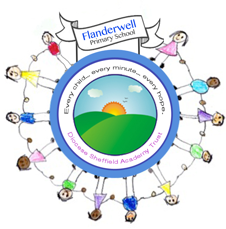 Flanderwell Primary SchoolExecutive Headteacher: Mrs Alison Adair	Headteacher: Mrs Julie Armitage	Greenfield Court, Flanderwell, Rotherham, S66 2JF. Tel: 01709 546771.Email: flanderwell@rotherham.school“Every child, every minute, every hope.”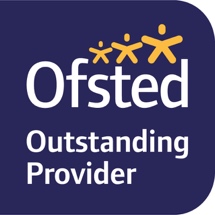 